Д.з. 23.11 7б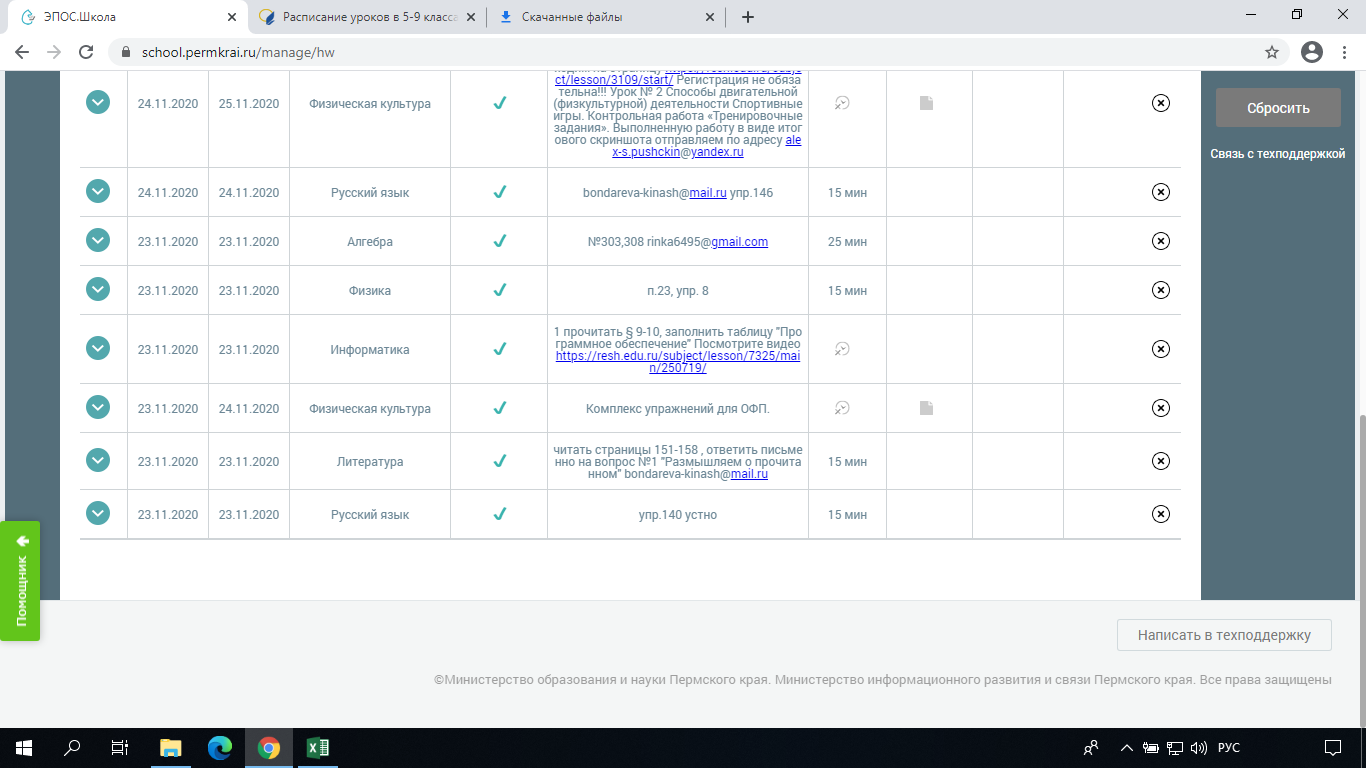 23.11.2020	23.11.2020	Алгебра		№303,308 rinka6495@gmail.com	25 мин				23.11.2020	23.11.2020	Физика		               п.23, упр. 8	15 мин				23.11.2020	23.11.2020	Информатика		1 прочитать § 9-10, заполнить таблицу "Программное обеспечение" Посмотрите видео https://resh.edu.ru/subject/lesson/7325/main/250719/					23.11.2020	24.11.2020	Физическая культура		Комплекс упражнений для ОФП.					23.11.2020	23.11.2020	Литература		читать страницы 151-158 , ответить письменно на вопрос №1 "Размышляем о прочитанном" bondareva-kinash@mail.ru      15 мин				23.11.2020	23.11.2020	Русский язык		упр.140 устно	15 мин	